Investigación de Mercado“Adquisición de bienes de TIC Contenido Código del expediente: 2035698         Número de contrato: 2217093       Unidad compradora: CICY-Dirección Administrativa #03890Q010Título del contrato: SERVIDOR/ NODONombre de proveedor: Trava Correa Alejandra Código del expediente: 2010021         Número de contrato: 2203387       Unidad compradora: CICY-Dirección Administrativa #03890Q010Título del contrato: SERVIDOR X 86 DE ALTO DESEMPEÑO DE CUATRO SOCKETS, 2UR O MENORNombre de proveedor: SERVICIOS DE IMPLEMENTACION EN REDES CONVERGENTES SA DE CV Código del expediente: 2009046         Número de contrato: 2186578       Unidad compradora: TAB-Secretaría de Finanzas-Unidad de Administración y Finanzas #927005939Título del contrato: SERVIDOR CON PROCESADOR XEON SILVERNombre de proveedor: GOLSYSTEMS DE MEXICO S DE RL DE CV Código del expediente: 2009046         Número de contrato: 2186578       Unidad compradora: TAB-Secretaría de Finanzas-Unidad de Administración y Finanzas #927005939Título del contrato: SERVIDOR CON PROCESADOR XEON SILVERNombre de proveedor: GOLSYSTEMS DE MEXICO S DE RL DE CV Código del expediente: 1924789         Número de contrato: 2091653       Unidad compradora: IPICYT-Adquisiciones #03891W001Título del contrato: Servidor DELL R740Nombre de proveedor: EXPOSICION DE COMPUTADORAS DE SAN LUIS, S. DE R.L. DE C.V.Como resultado de la revisión, dos de los procedimientos no tienen los archivos en los cuales se puedan revisar  las características y costos de los equipos, así que se catalogaron como “NO APLICA”, mientras que los otros siete procedimientos restantes se catalogaron como “LOS REQUERIMIENTOS SON DIFERENTES”, porque de acuerdo a las características de los bienes y servicios descritos en la documentación disponible en CompraNet, estos no pueden homologarse a las características del equipo objeto del presente procedimiento requeridas por el Cinvestav.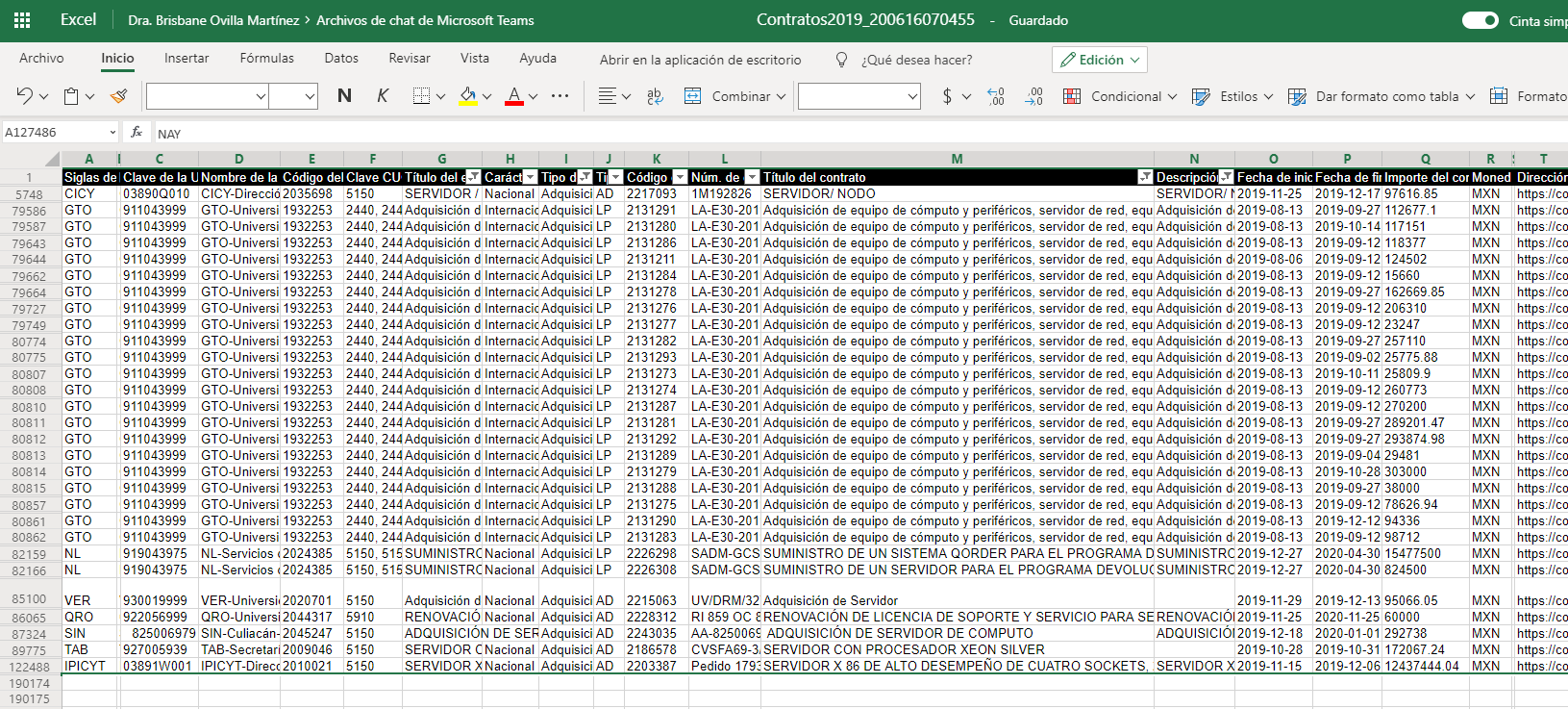 Computadoras de escritorio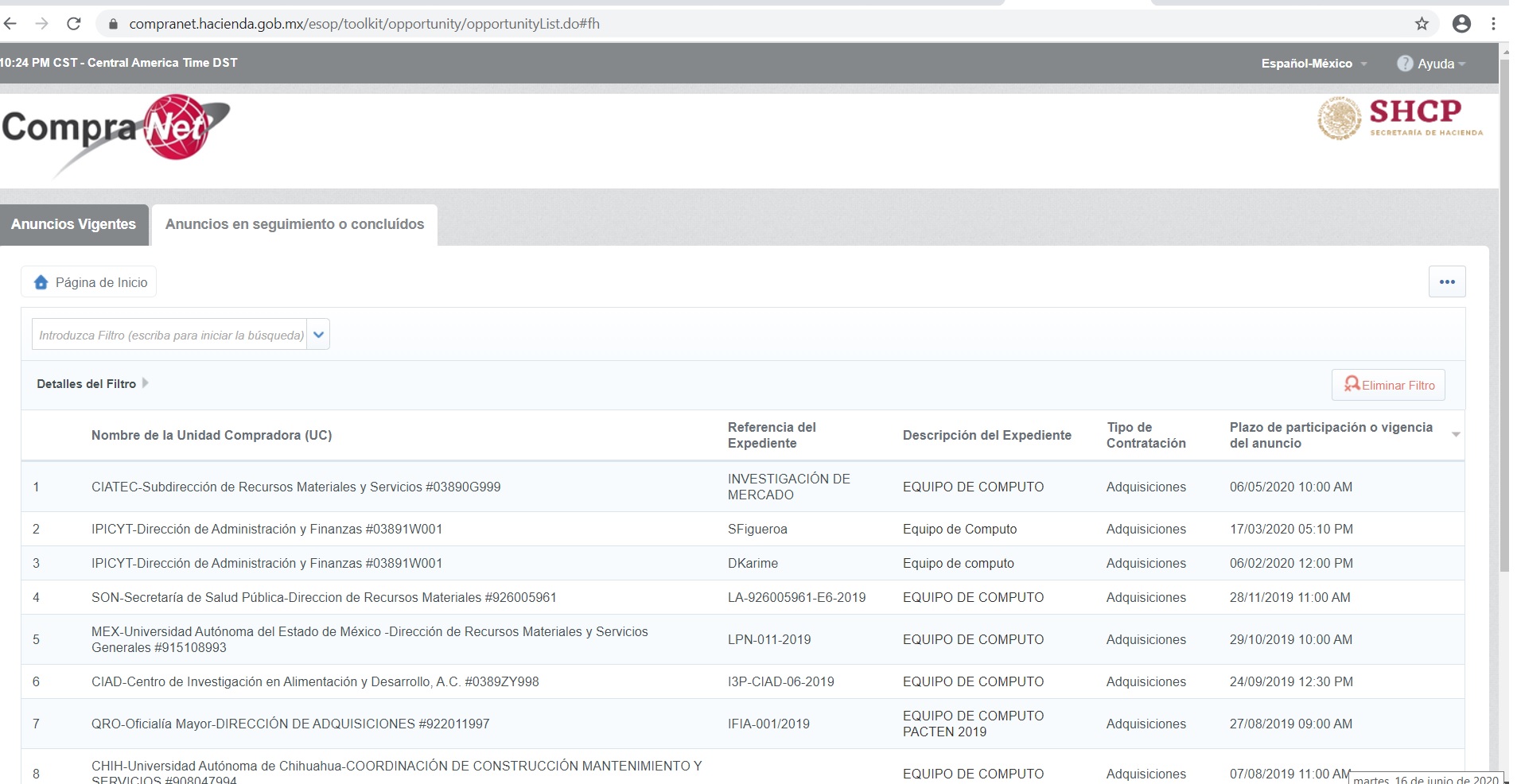  Código del expediente: 1963629         Número de contrato: 2264367       Unidad compradora: QRO-Oficialía Mayor-DIRECCIÓN DE ADQUISICIONES #922011997Título del contrato: IFIA-001/2019 EQUIPO DE COMPUTO PACTEN 2019 (IF-922011997-EI-2019) Nombre de proveedor: COMPUCAD S.A.DE. C.V.Como resultado de la revisión, dos de los procedimientos no tienen los archivos en los cuales se puedan revisar  las características y costos de los equipos, así que se catalogaron como “NO APLICA”, mientras que los otros siete procedimientos restantes se catalogaron como “LOS REQUERIMIENTOS SON DIFERENTES”, porque de acuerdo a las características de los bienes y servicios descritos en la documentación disponible en CompraNet, estos no pueden homologarse a las características del equipo objeto del presente procedimiento requeridas por el Cinvestav.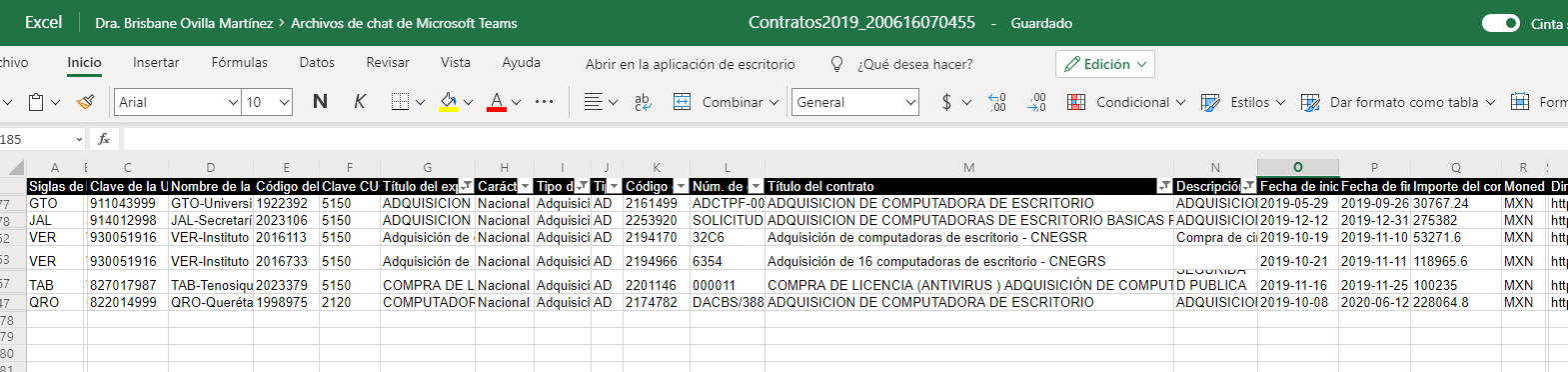 Dispositivos móviles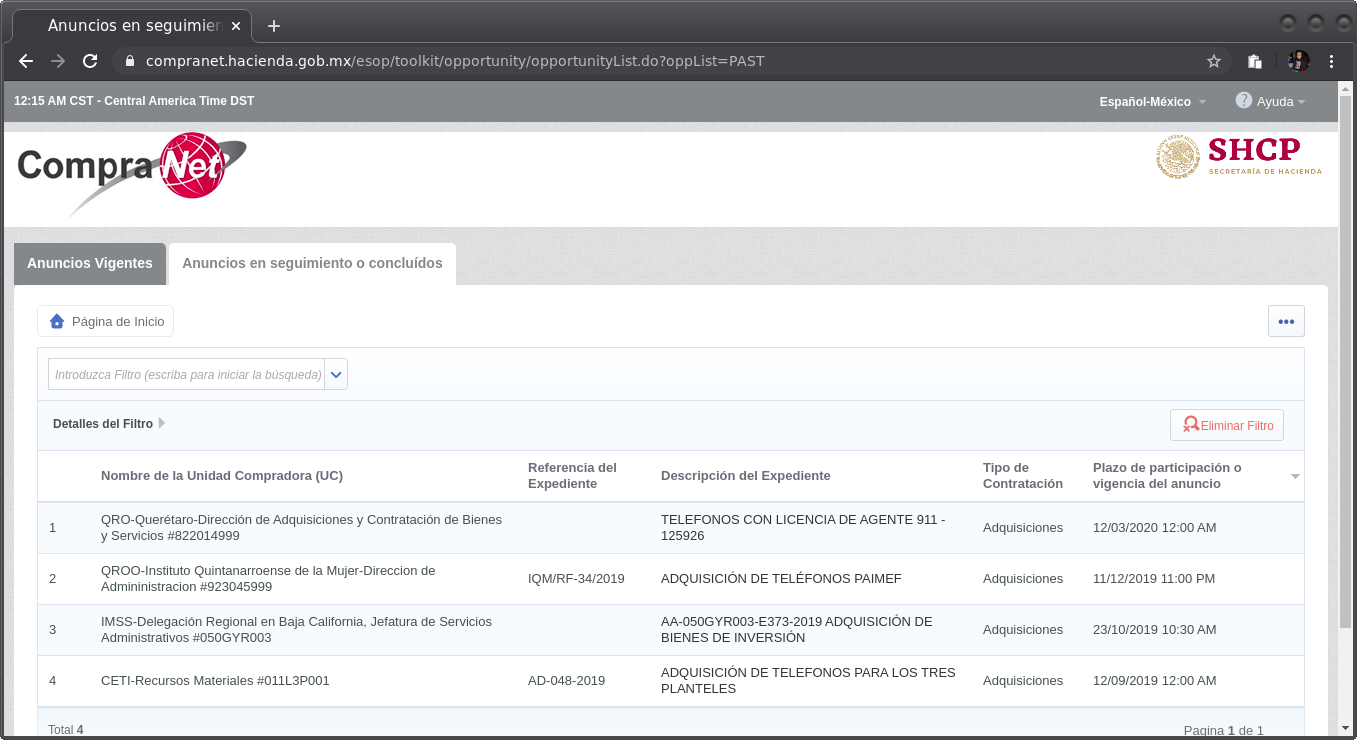  Código del expediente: 2045301         Número de contrato: 2329349       Unidad compradora: QROO-Instituto Quintanarroense de la Mujer Dirección de Administración #923045999Título del contrato: ADQUISICIÓN DE TELÉFONOS PAIMEFNombre de proveedor: JORGE ANTONIO NAVA VELAZQUEZComo resultado de la revisión, dos de los procedimientos no tienen los archivos en los cuales se puedan revisar  las características y costos de los equipos, así que se catalogaron como “NO APLICA”, mientras que los otros siete procedimientos restantes se catalogaron como “LOS REQUERIMIENTOS SON DIFERENTES”, porque de acuerdo a las características de los bienes y servicios descritos en la documentación disponible en CompraNet, estos no pueden homologarse a las características del equipo objeto del presente procedimiento requeridas por el Cinvestav.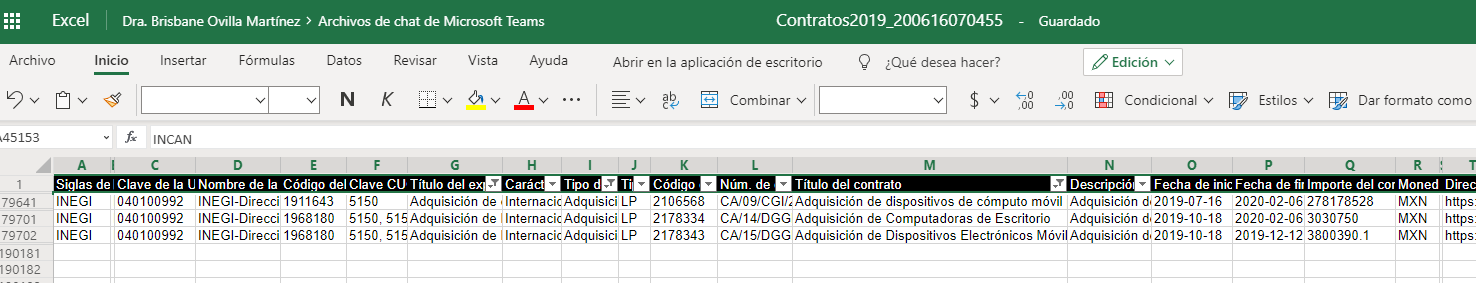 4.3.- Búsqueda de un Ente PúblicoPara cumplir con la disposición de “buscar algún ente público qué conforme a su objeto y niveles de servicio, esté en posibilidad de suministrar los bienes o prestar los servicios que se requieran a efecto de considerarlo en la presente Investigación de Mercado”, y considerando la información publicada por la Comisión Intersecretarial para el Desarrollo del Gobierno Electrónico (CIDGE), en el portal dedicado al “Acuerdo de Política TIC”.Procedimos a realizar la búsqueda correspondiente en CompraNet, así como la consulta directa de un ente público del gobierno federal:Instituto Politécnico Nacional, Lydia Loza Lugo Depto. de Recursos Materiales y Servicios.Encontramos que este ente público consultado NO está en posibilidad de suministrar los bienes, ni de prestar los servicios requeridos en este proyecto.4.4.- Consulta directa con proveedores para la existencia de ofertaSe verifica de manera directa con los proveedores la existencia de oferta de servicios en la cantidad, calidad y oportunidad requeridas por el Cinvestav. Para ello se elaboró un formato de cotización incluido en el Anexo Técnico correspondiente, documento denominado “Anexo Técnico para la Adquisición de bienes de TIC para el Proyecto de Investigación Científica, Desarrollo Tecnológico e Innovación en Salud ante la Contingencia por COVID-19 titulado «Sistema descentralizado para detectar zonas de riesgos y contacto con personas confirmadas con COVID-19 protegiendo la privacidad de los participantes»”, con la descripción de los requerimientos de los bienes y servicio solicitados, el cual se entregó a los posibles proveedores para su cotización.5.- Resultados y Análisis Costo-Beneficio5.1.- Existencia de ofertaCon base información obtenida del catálogo de proveedores del Cinvestav, de entre todos ellos se seleccionaron los siguientes posibles proveedores para efectos de la presente adquisición del SERVIDOR, COMPUTADORA DE ESCRITORIO y DISPOSITIVOS MÓVILES:Conforme a lo anterior, la consulta que se hizo con cada uno de los proveedores antes mencionados se realizó de manera formal a través del formato elaborado, documento al que se adjuntó el Anexo Técnico correspondiente, el cual contiene todas y cada una de las especificaciones técnicas que son necesarias para la debida consecución de los objetivos que persigue la contratación que se requiere.Dicho lo anterior, la verificación directa con cada uno de los proveedores se realizó con la finalidad de determinar la existencia de proveedores que sean capaces de proveer las condiciones establecidas y requeridas para el Cinvestav. Como resultado de la verificación realizada, se corroboró que si existen proveedores con la capacidad suficiente para brindar de forma individual los servicios descritos en el Anexo Técnico.De la consulta a cada una de las personas morales para efectos de la presente investigación de mercado, se obtuvieron las siguientes respuestas:Servidor, Computadora, Dispositivos móviles:5.2.- Precio prevaleciente de los bienes y servicios requeridosCon las cotizaciones presentadas se pudieron corroborar los precios prevalecientes del mercado en relación a los servicios solicitados. Los precios obtenidos se muestran en la siguiente tabla.Servidor, Computadora de escritorio y Dispositivos móviles:Los montos expresados anteriormente representan el costo de los servicios durante la totalidad del periodo considerado conforme a las diferentes cotizaciones presentadas, de acuerdo con los requerimientos solicitados por el Cinvestav.5.3.- Estudio Costo-Beneficio de los bienes y servicios requeridosPara efectos del análisis del Estudio Costo-Beneficio solicitado, en la siguiente tabla se muestra el desglose, de los costos de los equipos en las diferentes modalidades de contratación, vinculados con el factor de temporalidad más adecuado que en este caso es a 36 meses. La cotización más económica para el SERVIDOR y la COMPUTADORA DE ESCRITORIO y DISPOSITIVOS MÓVILES resultó ser la del proveedor AV Network Service, S.A. de C.V. en todas las modalidades. AdquisiciónArrendamientoServicios AdministradosEl análisis comparativo de las ventajas / desventajas de las opciones y/o alternativas disponibles basado en el estudio de mercado, en este caso se limita a aplicar el criterio del mejor costo, debido a que las propuestas técnicas son similares bajo las tres modalidades de cotización.5.4.- Origen de los RecursosEl origen de los recursos para las contrataciones solicitadas es con recursos a cargo del proyecto CONACyT 313572: "Sistema descentralizado XXXXXX los participantes”. El principal objetivo del proyecto es De no contratar los servicios de acuerdo a lo comprometido en dicho convenio se corre el riesgo de no cumplir con los compromisos adquiridos. Este proyecto no compromete recursos de ejercicios fiscales futuros. No es multianual. Los recursos de este proyecto surgen de la convocatoria XXXXXX,Dicha convocatoria establece el 30 de noviembre de 2020 como fecha límite estricta para ejercer recursos y entrega de productos derivados del proyecto.Se anexa con el convenio firmado a través del cual se obtuvieron los recursos para esta solicitud 5.5.- Contrato de arrendamiento actualActualmente el Cinvestav cuenta con un contrato de Servicios Administrados de Equipo de Cómputo, el cual no incluye los bienes requeridos por tratarse de equipo de cómputo especializado. Por este motivo,  no se puede proporcionar con este contrato el equipo que necesita El Dr. XXXXXXXX para llevar a cabo su proyecto.5.6.- Procedimiento de contratación sugeridoCon fundamento en el artículo 42 de la LAASSP, y una vez obtenido el estudio de mercado en el cual se presentan tres cotizaciones, y no se rebasa el monto de actuación aprobado por el Comité de Adquisiciones ,el procedimiento de contratación sugerido es el siguiente:Adquisición de los bienes solicitados a través del procedimiento “Adjudicación Directa”Asimismo, la LAASSP pide que se funde y motive la selección en base a criterios de economía, eficacia, eficiencia, imparcialidad, honradez y transparencia. Lo anterior deberá constar por escrito y ser firmado por el titular del área usuaria o requirente de los bienes o servicios. Se considera que existen elementos suficientes para efectos de la aplicación de las fracciones citadas y su explicación se da a continuación.La recomendación derivada de esta investigación de mercado permite un proceso de adquisición factible y bien sustentado.Anuncios en Seguimiento o ConcluidosNombre del SitioCompraNetIdiomaes-MXHora de Exportación10:00 PM - CST - Central America Time DSTCódigo  ExpedienteDescripción del expedienteDescripción del expedienteDescripción del expedienteReferencia del ExpedienteDescripción del anuncioNombre de la Unidad Compradora (UC)Resultado del Análisis2018832Ind. de Mercado (solicitud de cotización) ServidorInd. de Mercado (solicitud de cotización) ServidorInd. de Mercado (solicitud de cotización) ServidorSDI-152-19 ServidorServidorCICY-Dirección Administrativa #03890Q010No AplicaCódigo  ExpedienteCódigo  ExpedienteDescripción del expedienteReferencia del ExpedienteReferencia del ExpedienteDescripción del anuncioNombre de la Unidad Compradora (UC)Resultado del Análisis20356982035698SERVIDOR / NODO1M1928261M192826SERVIDOR/ NODO, HPE PROLIANT ML350 GEN 10 INTEL XEON-S 4110 8 CORE 16GB PC4-2666V-R DDR4 2666MHZ RDIMMM 8X HOT PLUG 2.5 INCICY-Dirección Administrativa #03890Q010Los requerimientos son diferentes20100212010021SERVIDOR X 86 DE ALTO DESEMPEÑO DE CUATRO SOCKETS, 2UR O MENORcnscnsSERVIDOR X 86 DE ALTO DESEMPEÑO DE CUATRO SOCKETS, 2UR O MENOR, PREPARADO PARA CARGAS DE TRABAJO CRÍTICASIPICYT-Dirección de Administración y Finanzas #03891W001Los requerimientos son diferentes20090462009046SERVIDOR CON PROCESADOR XEON SILVERRE-SF-00001-F-19RE-SF-00001-F-19SERVIDOR XEON SILVERTAB-Secretaría de Finanzas-Unidad de Administración y Finanzas #927005939Los requerimientos son diferentes19705571970557SERVIDOR DE COMPUTOLPN 015/2019LPN 015/2019SERVIDOR DE COMPUTOJAL-Guadalajara-Dirección de Obras Públicas #814039999No aplica19247891924789Servidor (adquisición, renta o servicio administrado)CNS LJasoCNS LJasoServidor (adquisición, renta o servicio administrado)IPICYT-Adquisiciones #03891W001Los requerimientos son diferentes19168721916872ServidorLJaso CNSLJaso CNSServidorIPICYT-Adquisiciones #03891W001No aplica18770251877025Servidor JackalCNS LCarrilloCNS LCarrilloServidor JackalIPICYT-Adquisiciones #03891W001No aplicaAnuncios en Seguimiento o ConcluidosNombre del SitioCompraNetIdiomaes-MXHora de Exportación10:30 PM - CST - Central America Time DSTCódigo  ExpedienteDescripción del expedienteReferencia del ExpedienteDescripción del anuncioNombre de la Unidad Compradora (UC)Resultado del Análisis2099167EQUIPO DE COMPUTOINVESTIGACIÓN DE MERCADOADQUISICIÓN DE EQUIPO DE COMPUTOCIATEC-Subdirección de Recursos Materiales y Servicios #03890G999No Aplica2077304Equipo de ComputoSFigueroaEquipo de CómputoIPICYT-Dirección de Administración y Finanzas #03891W001No Aplica2056106Equipo de computoDKarimeEquipo de computoIPICYT-Dirección de Administración y Finanzas #03891W001NO Aplica2019124EQUIPO DE COMPUTOLA-926005961-E6-2019EQUIPO DE COMPUTOSON-Secretaría de Salud Pública-Direccion de Recursos Materiales #926005961No Aplica2003896EQUIPO DE COMPUTOLPN-011-2019EQUIPO DE CÓMPUTOMEX-Universidad Autónoma del Estado de México -Dirección de Recursos Materiales y Servicios Generales #915108993No Aplica1984966EQUIPO DE COMPUTOI3P-CIAD-06-2019EQUIPO DE COMPUTOCIAD-Centro de Investigación en Alimentación y Desarrollo, A.C. #0389ZY998No Aplica1963629EQUIPO DE COMPUTO PACTEN 2019IFIA-001/2019EQUIPO DE COMPUTOQRO-Oficialía Mayor-DIRECCIÓN DE ADQUISICIONES #922011997Los requerimientos son diferentes1941614EQUIPO DE COMPUTOADQUISICIÓN DE EQUIPO DE COMPUTOCHIH-Universidad Autónoma de Chihuahua-COORDINACIÓN DE CONSTRUCCIÓN MANTENIMIENTO Y SERVICIOS #908047994No Aplica1952065EQUIPO DE COMPUTOINVESTIGACIÓN DE MERCADOADQUISICIÓN DE EQUIPO DE COMPUTOCIATEC-Subdirección de Recursos Materiales y Servicios #03890G999No Aplica1856756EQUIPO DE COMPUTOCN190002-CIAD/CUL/02/2019EQUIPO DE COMPUTOCIAD-Centro de Investigación en Alimentación y Desarrollo, A.C. #0389ZY998No Aplica1846816EQUIPO DE COMPUTO6114EQUIPO DE COMPUTOCOL-Secretaría de Administración y Gestión Pública-Dirección de Adquisiciones de Bienes y Servicios #906026988No AplicaCódigo  ExpedienteDescripción del expedienteReferencia del ExpedienteDescripción del anuncioNombre de la Unidad Compradora (UC)Resultado del Análisis2076793TELEFONOS CON LICENCIA DE AGENTE 911 - 125926TELEFONOS CON LICENCIA AGENTE 911QRO-Querétaro-Dirección de Adquisiciones y Contratación de Bienes y Servicios #822014999No aplica2045301ADQUISICIÓN DE TELÉFONOS PAIMEFIQM/RF-34/2019ADQUISICIÓN DE 12 TELEFONOS CELULARES PARA LOS PROFESIONISTAS.
PROGRAMA DE APOYO A LAS INSTANCIAS DE MUJERES EN LAS ENTIDADES FEDERATIVAS (PAIMEF).QROO-Instituto Quintanarroense de la Mujer-Dirección de Administración #923045999Los requerimientos son diferentes1983608ADQUISICIÓN DE TELEFONOS PARA LOS TRES PLANTELESAD-048-2019ADQUISICIÓN DE TELEFONOS PARA LOS TRES PLANTELESCETI-Recursos Materiales #011L3P001No aplicaNúmeroNombre de la Empresa1AV Network Service, S.A. de C.V2Coordinación de Servicios en Informática, S.A. de C.V3Soluciones LOGSA, S.A. de C.VAV Network Service, S.A. de C.VSi cotizóTodos los serviciosCoordinación de Servicios en Informática, S.A. de C.V.Si cotizóTodos los serviciosSoluciones LOGSA, S.A. de C.V.Si cotizóTodos los serviciosProveedorModalidad AdquisiciónModalidad ArrendamientoModalidad Servicios AdministradosAV Network Service, S.A de C.V$349,740.00$723,283.20$838,540.80Coordinación de Servicios en Informática, S.A. de C.V.$357,338.00$780,912.00$886,564.80Soluciones LOGSA, S.A. de C.V.$362,036.00$839,376.00         $1,016,024.98EquipoCantidadPrecio UnitarioSubtotalServidor1$200,680.00$200,680.00Computadora de escritorio2$33,292.00$66,584.00TotalTotalTotal$349,740.00EquipoCantidadPrecio UnitarioSubtotalServidor1$354,960.00$354,960.00Computadora escritorio2$66,816.00$133,632.00TotalTotalTotal$723,238.20EquipoCantidadPrecio UnitarioSubtotalServidor1$417,600.00$417,600.00Computadora de escritorio2$83,520.00$167,040.00TotalTotalTotal$838,540.80CONVENIODEPARTAMENTOProyecto de Investigación Científica, con número de apoyo 313XXXXXXXCriterioFundamento y MotivaciónEconomía-	De acuerdo a lo señalado en la presente investigación de mercado, mediante el procedimiento de contratación sugerido, el Cinvestav obtiene el precio más bajo por la totalidad de los bienes solicitados.Eficacia-  Las características de los bienes propuestos por el proveedor en el procedimiento de contratación sugerido por la presente investigación de mercado cumplen al 100% con los requerimientos técnicos, de calidad y tiempo de entrega establecidos por el Cinvestav en el Anexo Técnico correspondiente.Eficiencia-  El procedimiento de contratación sugerido permite el desarrollo en tiempo y forma del proyecto. Los bienes de TIC solicitados son de vital importancia tanto para la implementación como para la puesta en marcha del sistema con la aplicación móvil que se pretende desarrollar, pues ofrecen las capacidades de procesamiento necesarias, para el desarrollo y pruebas de nuestra aplicación. ImparcialidadSe establecieron los mismos requisitos y condiciones para todos los participantes, se les proporcionó a todos los interesados igual acceso a la información relacionada con este procedimiento, a fin de evitar favorecer a algún participante.A todos los proveedores involucrados se les proporcionó la misma información (Anexo Técnico) y se les otorgaron los mismos plazos para presentar propuestas.Honradez- Los involucrados declaran haber cumplido durante todo el desarrollo de la presente Investigación de Mercado con: “abstenerse de adoptar conductas, que induzcan o alteren las evaluaciones de las propuestas, el resultado del procedimiento, u otros aspectos que otorguen condiciones más ventajosas con relación a los demás participantes”TransparenciaPara su desarrollo, esta investigación se apegó a la normatividad existente en la materiaSe explicó a los diferentes actores involucrados en el proceso (proveedores, funcionarios, etc.) los detalles de la metodología (etapas, actividades, documentos, etc.) y los tiempos programados.La documentación del procedimiento correspondiente se hará pública en los términos de la normatividad existente.